STRUCTURAL ENGINEERS FOUNDATION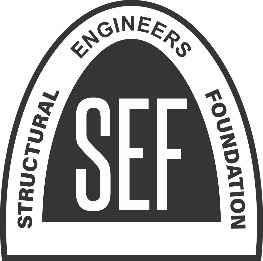 134 N. LaSalle Street Suite 1910 Chicago, IL 60602Phone: (312) 726-4165 • Email: mharman@seaoi.orgRESEARCH GRANTS FOR 2017-2018 ACADEMIC YEARThe Structural Engineers Foundation (SEF) is proud to offer a grant to partially fund research efforts in the structural engineering or related fields for the 2017-2018 academic year.  The SEF recognizes the importance of research to the future of the structural engineering field and profession, and offers this grant to provide assistance in a selected research endeavor.  The offered grant is a one-time, fixed sum.I. EligibilityEligible research includes graduate and post-graduate efforts within the field of structural engineering or related fields.Professors of and students enrolled in structural engineering technology programs in the United States are eligible for this research grant.SEF funds may be applied only to expenses related to the applied research effort.Previous recipients are not eligible.II. ApplicationApplications are to be received by the Structural Engineers Foundation by Friday, November 3, 2017.The application must include:the application form (page 3 below); an abstract describing the proposed research effort, including research means and methods, the individuals and institutions involved, and the end goal of the research effort; a statement by the applicant regarding the relevance of the proposed research to the structural engineering field and professionAll application materials must be submitted in one package.III. SelectionAll applications will be reviewed by the Research Committee. This committee will submit its recommendations to the Structural Engineers Foundation Board of Directors for consideration.The committee may recommend more than one recipient, or may recommend that no award be made in a particular year if no outstanding applications are received.Selection will be based on appraisal of applicant’s research abstract and statement as described above.IV. AwardsThe amount of the research grant will be $2,500.Recipients will be notified of selection by December 1, 2017.Research grant funds will be disbursed as a check payable to the grant recipient. The recipient will be required to sign an affidavit that the funds will be used solely for purposes to enable the applicant’s research.  “The Advancement of Structural Engineering...”The Structural Engineers Foundation is an independent, non-profit organization established to advance structural engineering through education and research. The current and planned activities of the Foundation include:Tuition scholarships for undergraduate and graduate students enrolled in good standing in civil/architectural engineering programs (structural engineering specialization) at   recognized universities.Expense funds and honoraria to attract eminent experts to lecture on topics of interest to the profession of structural engineering.Competitive awards to recognize outstanding scientific achievements in the field of structural engineering.Sponsorship of scientific research intended to aid in the advancement of structural engineering.Publication of reports, papers and books of special importance and significance to structural engineers.The Foundation is funded by individual engineers, engineering firms, and other businesses and organizations associated with engineering and construction. It is recognized as a 501(c)(3) charitable non-profit organization by the Internal Revenue Service. Contributions are taxdeductible within the limits prescribed by the applicable provisions of the tax law. Assistance with endowments, trusts, and estate planning can be arranged. Donations from corporate matching gift programs are encouraged.STRUCTURAL ENGINEERS FOUNDATION134 N. LaSalle Street Suite 1910 Chicago, IL 60602Phone: (312) 726-4165 • Email: mharman@seaoi.orgRESEARCH GRANT APPLICATION FORM2017-2018 ACADEMIC YEARPrimary Applicant InformationName: 	     	Phone:	 	     Email: 		     	Role:	Graduate Student	Faculty	Other (Please describe)      Academic AffiliationProject Title:	     Institution:	     City, State:	     Department:	     Website:	     All application materials must be submitted together, and can be emailed to mharman@seaoi.org, or mailed to the SEAOI office at the address above.Applications must be received by November 3, 2017. 